Муниципальное автономное дошкольное образовательное учреждение «Детский сад № 369» г. ПермиПрограмма краткосрочной образовательной практики по художественно-эстетическому развитию  для детей 5-6 летНовогодний сувенир «Чайная ёлочка»                                                                                                     Автор:                                                 КоваленкоНаталья Николаевна                                        воспитательПермь2017 годТехнологическая картаТематический планСписок литературы:Интернет источники.ПриложениеПриложение №1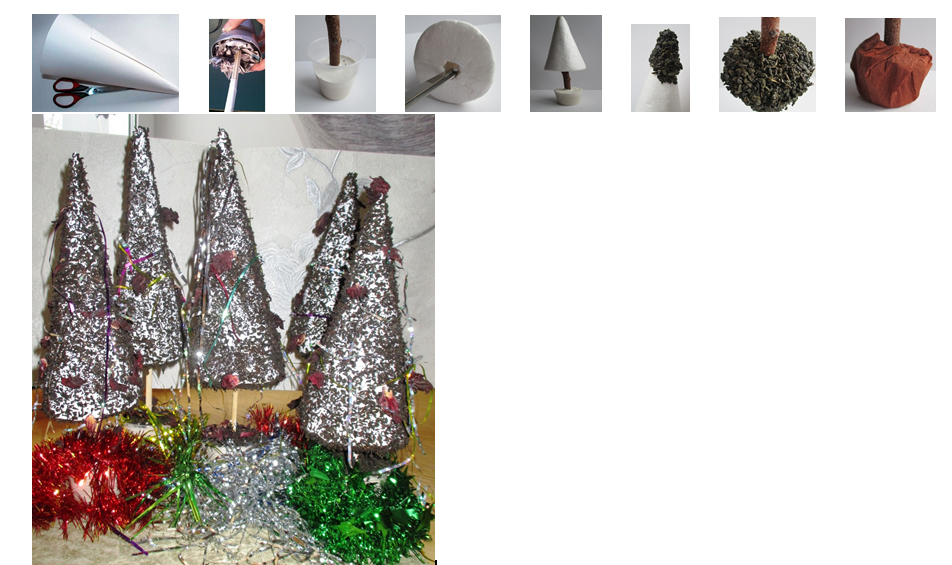 Приложение №2Конспект встречи №1Новый год – это долгожданный, веселый праздник, который знаком с детства в каждом доме. Жаль, что продолжается он недолго, и больше всего нам запоминается приятная и веселая предновогодняя суета. Подготовка новогодних костюмов, выбор подарков, приготовление новогодних блюд, и самое излюбленное занятие взрослых и детей - украшение дома.Сегодня на занятии мы изготовим новогодний подарок. А какой, вы узнаете, если отгадаете загадку:Растут на ней иголки тонкие и колкие,И шишки смолянистые, липкие, душистыеОна под Новый год в гости к нам придетСтройная, пушистая, с огнями золотистыми. (Ёлка)- Посмотрите из какого материала сделана ёлка? Что для этого нужно?IV. Ход выполнения работы:В  стаканчик  вставляем деревянную палочку (ветку дерева) , заливаем для прочности  заранее приготовленным гипсовым  раствором, который должен напоминать жидкую сметану. Аккуратно заливаем  этот раствор в пластиковую форму. Для того, чтобы в ней не осталось воздуха и раствор попал во все выпуклости, форму нужно осторожно потрясти несколько секунд. Потом удалить излишки раствора, сделав поверхность отливки максимально ровной.                                                                                                                                       Конспект №2Проверить, как высохла гипсовая заготовка. Аккуратно достать её из формы.Из альбомного листа необходимо сделать конус. Для этого возьмите  лист и скручивайте   его  кулёчком.  Потом  этот кулёчек  необходимо приклеить  к  ветке в стаканчике.  Конспект№3Наносим  на бумажный  конус  клей ПВА, начинаем присыпать на клей чаинки,  не сильно придавливая их к конусу. Равномерным слоем наносим чаинки на весь конус. Когда вся поделка покрыта чаинками, начинаем  украшать мишурой.Принято на педагогическом совете                                                           Протокол № 1 от «___» ________20_____г.                                                                   Утвержденоприказом заведующим МАДОУ «Детский сад № 369» г. Перми__________/ Мартынова И.В./Приказ № ____от «___»  _________20_____г. Аннотация для родителей (краткое содержание практики)Самый лучший и веселый это праздник - Новый год! Потому, что много смеха, много радостей несет. В преддверии  этого праздника  мы открываем мастерскую  помощников деда Мороза.ЦельСоздать новогоднее украшение  нетрадиционным методом. Задачи Познакомить детей: с изготовлением  новогодних украшений  нетрадиционным методом; с различными  приёмами  работы с бумагой; созданием  и декорированием  конуса из бумаги. Научить пользоваться инструкцией  изготовления  поделки. Развивать  мышление , фантазию , мелкую моторику.Время проведения1 раз в неделю,  понедельник 12.00-12.25.Кол-во часов2 часа (4 встречи) Максимальное количество участников7Перечень материалов и оборудования для проведения КОПДемонстрационный материал. Стихи о зиме, ёлке.Белый бумага, клей ПВА, крупный листовой чай, одноразовый стаканчик, гипс.Предполагаемые результаты (умения навыки, созданный продукт)- Научатся различным приемам работы с бумагой;- Научатся создавать конус из простой бумаги;- Научатся декорировать одним из способов «чаинки»ЗадачиСодержаниеСодержаниеСодержаниеПланируемый результатЗадачиДеятельность педагога	Деятельность педагога	Деятельность детейПланируемый результатВстреча №1 «Создание конусов для елки»Встреча №1 «Создание конусов для елки»Встреча №1 «Создание конусов для елки»Встреча №1 «Создание конусов для елки»Встреча №1 «Создание конусов для елки»Научить детей сворачивать бумагу в конусДемонстрация сворачивания конусов из бумагиПрослушивание стихов про новый год, изготовления конуса по инструкции.Прослушивание стихов про новый год, изготовления конуса по инструкции.Научатся сворачивать конусВстреча №2 «Создание основы под елочку»Встреча №2 «Создание основы под елочку»Встреча №2 «Создание основы под елочку»Встреча №2 «Создание основы под елочку»Встреча №2 «Создание основы под елочку»Научить детей работать с гипсовой основойДемонстрация смешивания гипсовой основы с водой в пропорциях и заливания формы для основы под ёлкуИзготовление по инструкции основы под ёлочкуИзготовление по инструкции основы под ёлочкуНаучатся делать основу под ёлочкуВстреча №3 «Декорирование кроны елки чаинками»Встреча №3 «Декорирование кроны елки чаинками»Встреча №3 «Декорирование кроны елки чаинками»Встреча №3 «Декорирование кроны елки чаинками»Встреча №3 «Декорирование кроны елки чаинками»Научить детей наклеивать чаинки на большую площадьДемонстрация наклеивания чаинок на конусПо инструкции декорирование кроны.По инструкции декорирование кроны.Научатся декорировать разными способами (чаинками)Встреча №4 «Украшение ёлочки»Встреча №4 «Украшение ёлочки»Встреча №4 «Украшение ёлочки»Встреча №4 «Украшение ёлочки»Встреча №4 «Украшение ёлочки»Украсить елочку различными украшениямиДемонстрация  украшения новогодней елкиУкрашение ёлочки по своему замыслу и фантазииУкрашение ёлочки по своему замыслу и фантазииНаучатся украшать елочку